Betriebsanweisung für Tätigkeiten mit Gefahrstoffengem. § 14 GefStoffV Betriebsanweisung für Tätigkeiten mit Gefahrstoffengem. § 14 GefStoffV 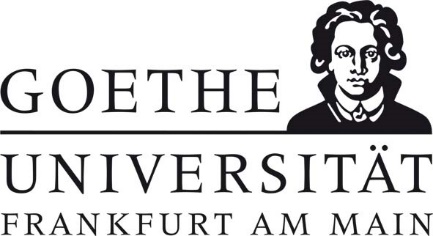 Geltungsbereich: Institut für 	Bereichsverantwortliche*r:                                                                                                                Datum: Geltungsbereich: Institut für 	Bereichsverantwortliche*r:                                                                                                                Datum: Geltungsbereich: Institut für 	Bereichsverantwortliche*r:                                                                                                                Datum: Geltungsbereich: Institut für 	Bereichsverantwortliche*r:                                                                                                                Datum: GefahrstoffbezeichnungGefahrstoffbezeichnungGefahrstoffbezeichnungGefahrstoffbezeichnungNatriumdodecylsulfat (SDS)
(Natriumlaurylsulfat)Natriumdodecylsulfat (SDS)
(Natriumlaurylsulfat)Natriumdodecylsulfat (SDS)
(Natriumlaurylsulfat)Natriumdodecylsulfat (SDS)
(Natriumlaurylsulfat)Gefahr für Mensch und UmweltGefahr für Mensch und UmweltGefahr für Mensch und UmweltGefahr für Mensch und Umwelt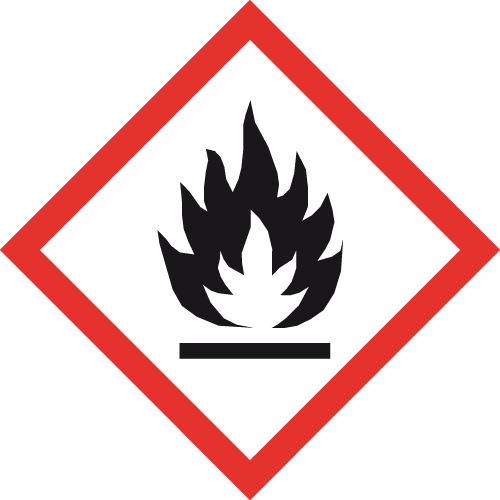 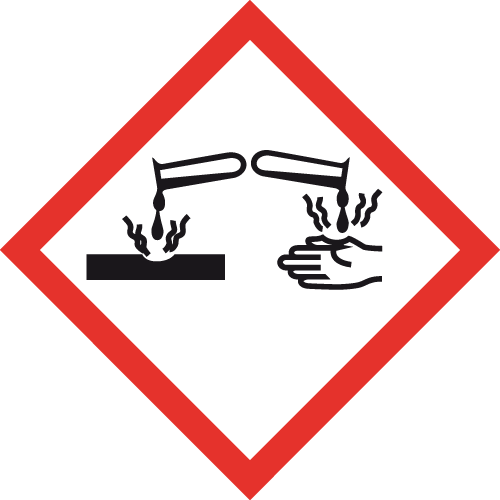 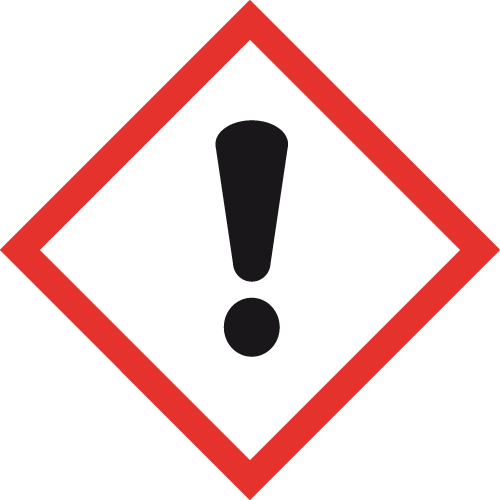 GEFAHR-  Entzündbarer Feststoff. (H228)-  Gesundheitsschädlich bei Verschlucken oder Einatmen. (H302 + H332)-  Verursacht Hautreizungen. (H315)-  Verursacht schwere Augenschäden. (H318)-  Kann die Atemwege reizen. (H335)-  Schädlich für Wasserorganismen, mit langfristiger Wirkung. (H412)-  Sensibilisierte Personen sollten keinen weiteren Kontakt mit diesen Stoffen haben.-  Bei Erwärmung über den Flammpunkt (170° C) Bildung explosionsfähiger Atmosphäre möglich. Dämpfe sind schwerer als Luft. -  Bildung explosiver Staub-Luft-Gemische möglich. (Staubexplosionsklasse St 2)-  Reagiert mit starken Oxidationsmitteln unter heftiger Wärmeentwicklung. -  Zersetzt sich bei Erhitzen/Verbrennen in gefährliche Gase (z.B. Kohlenmonoxid, Schwefeloxide, reizende Gase und Dämpfe).-  Wassergefährdungsklasse (WGK): 2 (deutlich wassergefährdend)-  Entzündbarer Feststoff. (H228)-  Gesundheitsschädlich bei Verschlucken oder Einatmen. (H302 + H332)-  Verursacht Hautreizungen. (H315)-  Verursacht schwere Augenschäden. (H318)-  Kann die Atemwege reizen. (H335)-  Schädlich für Wasserorganismen, mit langfristiger Wirkung. (H412)-  Sensibilisierte Personen sollten keinen weiteren Kontakt mit diesen Stoffen haben.-  Bei Erwärmung über den Flammpunkt (170° C) Bildung explosionsfähiger Atmosphäre möglich. Dämpfe sind schwerer als Luft. -  Bildung explosiver Staub-Luft-Gemische möglich. (Staubexplosionsklasse St 2)-  Reagiert mit starken Oxidationsmitteln unter heftiger Wärmeentwicklung. -  Zersetzt sich bei Erhitzen/Verbrennen in gefährliche Gase (z.B. Kohlenmonoxid, Schwefeloxide, reizende Gase und Dämpfe).-  Wassergefährdungsklasse (WGK): 2 (deutlich wassergefährdend)-  Entzündbarer Feststoff. (H228)-  Gesundheitsschädlich bei Verschlucken oder Einatmen. (H302 + H332)-  Verursacht Hautreizungen. (H315)-  Verursacht schwere Augenschäden. (H318)-  Kann die Atemwege reizen. (H335)-  Schädlich für Wasserorganismen, mit langfristiger Wirkung. (H412)-  Sensibilisierte Personen sollten keinen weiteren Kontakt mit diesen Stoffen haben.-  Bei Erwärmung über den Flammpunkt (170° C) Bildung explosionsfähiger Atmosphäre möglich. Dämpfe sind schwerer als Luft. -  Bildung explosiver Staub-Luft-Gemische möglich. (Staubexplosionsklasse St 2)-  Reagiert mit starken Oxidationsmitteln unter heftiger Wärmeentwicklung. -  Zersetzt sich bei Erhitzen/Verbrennen in gefährliche Gase (z.B. Kohlenmonoxid, Schwefeloxide, reizende Gase und Dämpfe).-  Wassergefährdungsklasse (WGK): 2 (deutlich wassergefährdend)Schutzmaßnahmen und VerhaltensregelnSchutzmaßnahmen und VerhaltensregelnSchutzmaßnahmen und VerhaltensregelnSchutzmaßnahmen und Verhaltensregeln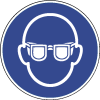 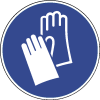 -  Von Hitze, heißen Oberflächen, Funken, offenen Flammen und anderen Zündquellenarten fernhalten. Nicht rauchen. -  Maßnahmen gegen elektrostatische Entladungen treffen.-  Einatmen von Staub vermeiden. -  Berührung mit Augen, Haut und Kleidung vermeiden.-  Nur im Abzug arbeiten und Frontschieber geschlossen halten. Bildung von Stäuben vermeiden. -  Staubablagerung und Staubaufwirbelung vermeiden, Staubablagerungen sofort entfernen.-  Im Labor am Arbeitsplatz nur den Tagesbedarf (maximal 1 kg) bereitstellen. -  Lagerung im Labor nur im Gefahrstoffschrank, gegen Flammen und Hitzeeinwirkung geschützt. -  Gefäße nicht offen stehen lassen! Reaktionsfähige Stoffe fern halten bzw. nur kontrolliert zugeben.-  Augenschutz tragen: Korbbrille.  -  Handschutz tragen: Handschuhe aus: Nitrilkautschuk/Nitrillatex (NBR; 0,4 mm), Polychloropren (CR; 0,5 mm), Polyvinylchlorid (PVC; 0,5 mm), Butylkautschuk (Butyl; 0,5 mm), Fluorkautschuk (FKM; 0,7 mm).-  Körperschutz tragen: Laborkittel.-  Von Hitze, heißen Oberflächen, Funken, offenen Flammen und anderen Zündquellenarten fernhalten. Nicht rauchen. -  Maßnahmen gegen elektrostatische Entladungen treffen.-  Einatmen von Staub vermeiden. -  Berührung mit Augen, Haut und Kleidung vermeiden.-  Nur im Abzug arbeiten und Frontschieber geschlossen halten. Bildung von Stäuben vermeiden. -  Staubablagerung und Staubaufwirbelung vermeiden, Staubablagerungen sofort entfernen.-  Im Labor am Arbeitsplatz nur den Tagesbedarf (maximal 1 kg) bereitstellen. -  Lagerung im Labor nur im Gefahrstoffschrank, gegen Flammen und Hitzeeinwirkung geschützt. -  Gefäße nicht offen stehen lassen! Reaktionsfähige Stoffe fern halten bzw. nur kontrolliert zugeben.-  Augenschutz tragen: Korbbrille.  -  Handschutz tragen: Handschuhe aus: Nitrilkautschuk/Nitrillatex (NBR; 0,4 mm), Polychloropren (CR; 0,5 mm), Polyvinylchlorid (PVC; 0,5 mm), Butylkautschuk (Butyl; 0,5 mm), Fluorkautschuk (FKM; 0,7 mm).-  Körperschutz tragen: Laborkittel.-  Von Hitze, heißen Oberflächen, Funken, offenen Flammen und anderen Zündquellenarten fernhalten. Nicht rauchen. -  Maßnahmen gegen elektrostatische Entladungen treffen.-  Einatmen von Staub vermeiden. -  Berührung mit Augen, Haut und Kleidung vermeiden.-  Nur im Abzug arbeiten und Frontschieber geschlossen halten. Bildung von Stäuben vermeiden. -  Staubablagerung und Staubaufwirbelung vermeiden, Staubablagerungen sofort entfernen.-  Im Labor am Arbeitsplatz nur den Tagesbedarf (maximal 1 kg) bereitstellen. -  Lagerung im Labor nur im Gefahrstoffschrank, gegen Flammen und Hitzeeinwirkung geschützt. -  Gefäße nicht offen stehen lassen! Reaktionsfähige Stoffe fern halten bzw. nur kontrolliert zugeben.-  Augenschutz tragen: Korbbrille.  -  Handschutz tragen: Handschuhe aus: Nitrilkautschuk/Nitrillatex (NBR; 0,4 mm), Polychloropren (CR; 0,5 mm), Polyvinylchlorid (PVC; 0,5 mm), Butylkautschuk (Butyl; 0,5 mm), Fluorkautschuk (FKM; 0,7 mm).-  Körperschutz tragen: Laborkittel.Verhalten im GefahrfallVerhalten im GefahrfallVerhalten im GefahrfallVerhalten im Gefahrfall-  Gefahrenbereich räumen und absperren, Vorgesetzte*n informieren.-  Ausgelaufenes/verschüttetes Produkt: immer Schutzbrille, Handschuhe und Schutzkleidung sowie bei größeren Mengen Atemschutz tragen. Geeigneter Atemschutz: Partikelfilter P2 oder P3 (weiß). Unter Staubvermeidung aufnehmen (z.B. mit feuchtem Zellstoff) und entsorgen.-  Im Brandfall: Produkt ist brennbar, geeignete Löschmittel: Schaum, Löschpulver, Kohlendioxid, auch Wassernebel. Nicht: Wasser im Vollstrahl! Bei Anwendung von Kohlendioxid als Löschmittel besteht Rückzündungsgefahr. Bei Brand entstehen gefährliche Gase/Dämpfe (z.B. Kohlenmonoxid, Schwefeloxide, reizende Gase und Dämpfe). Entweichende Dämpfe mit Sprühwasser niederschlagen, anschließend schnelle Reinigung.-  Das Eindringen in Boden, Gewässer und Kanalisation muss verhindert werden. -  Gefahrenbereich räumen und absperren, Vorgesetzte*n informieren.-  Ausgelaufenes/verschüttetes Produkt: immer Schutzbrille, Handschuhe und Schutzkleidung sowie bei größeren Mengen Atemschutz tragen. Geeigneter Atemschutz: Partikelfilter P2 oder P3 (weiß). Unter Staubvermeidung aufnehmen (z.B. mit feuchtem Zellstoff) und entsorgen.-  Im Brandfall: Produkt ist brennbar, geeignete Löschmittel: Schaum, Löschpulver, Kohlendioxid, auch Wassernebel. Nicht: Wasser im Vollstrahl! Bei Anwendung von Kohlendioxid als Löschmittel besteht Rückzündungsgefahr. Bei Brand entstehen gefährliche Gase/Dämpfe (z.B. Kohlenmonoxid, Schwefeloxide, reizende Gase und Dämpfe). Entweichende Dämpfe mit Sprühwasser niederschlagen, anschließend schnelle Reinigung.-  Das Eindringen in Boden, Gewässer und Kanalisation muss verhindert werden. -  Gefahrenbereich räumen und absperren, Vorgesetzte*n informieren.-  Ausgelaufenes/verschüttetes Produkt: immer Schutzbrille, Handschuhe und Schutzkleidung sowie bei größeren Mengen Atemschutz tragen. Geeigneter Atemschutz: Partikelfilter P2 oder P3 (weiß). Unter Staubvermeidung aufnehmen (z.B. mit feuchtem Zellstoff) und entsorgen.-  Im Brandfall: Produkt ist brennbar, geeignete Löschmittel: Schaum, Löschpulver, Kohlendioxid, auch Wassernebel. Nicht: Wasser im Vollstrahl! Bei Anwendung von Kohlendioxid als Löschmittel besteht Rückzündungsgefahr. Bei Brand entstehen gefährliche Gase/Dämpfe (z.B. Kohlenmonoxid, Schwefeloxide, reizende Gase und Dämpfe). Entweichende Dämpfe mit Sprühwasser niederschlagen, anschließend schnelle Reinigung.-  Das Eindringen in Boden, Gewässer und Kanalisation muss verhindert werden. -  Gefahrenbereich räumen und absperren, Vorgesetzte*n informieren.-  Ausgelaufenes/verschüttetes Produkt: immer Schutzbrille, Handschuhe und Schutzkleidung sowie bei größeren Mengen Atemschutz tragen. Geeigneter Atemschutz: Partikelfilter P2 oder P3 (weiß). Unter Staubvermeidung aufnehmen (z.B. mit feuchtem Zellstoff) und entsorgen.-  Im Brandfall: Produkt ist brennbar, geeignete Löschmittel: Schaum, Löschpulver, Kohlendioxid, auch Wassernebel. Nicht: Wasser im Vollstrahl! Bei Anwendung von Kohlendioxid als Löschmittel besteht Rückzündungsgefahr. Bei Brand entstehen gefährliche Gase/Dämpfe (z.B. Kohlenmonoxid, Schwefeloxide, reizende Gase und Dämpfe). Entweichende Dämpfe mit Sprühwasser niederschlagen, anschließend schnelle Reinigung.-  Das Eindringen in Boden, Gewässer und Kanalisation muss verhindert werden. Erste HilfeErste HilfeErste HilfeNOTRUF 112Selbstschutz beachten, Vorgesetzte*n informieren.Nach Augenkontakt: Sofort unter Schutz des unverletzten Auges ausgiebig (mind. 10 Minuten) bei geöffneten Lidern mit Wasser spülen. Augenärztliche Behandlung.Nach Hautkontakt: Verunreinigte Kleidung sofort ausziehen. Haut mit viel Wasser spülen. Ärztliche Behandlung.Nach Einatmen: Verletzte*n aus dem Gefahrenbereich bringen. Frischluftzufuhr. Ärztliche Behandlung.Nach Verschlucken: Sofortiges kräftiges Ausspülen des Mundes. Wasser in kleinen Schlucken trinken lassen. Ärztliche Behandlung. Selbstschutz beachten, Vorgesetzte*n informieren.Nach Augenkontakt: Sofort unter Schutz des unverletzten Auges ausgiebig (mind. 10 Minuten) bei geöffneten Lidern mit Wasser spülen. Augenärztliche Behandlung.Nach Hautkontakt: Verunreinigte Kleidung sofort ausziehen. Haut mit viel Wasser spülen. Ärztliche Behandlung.Nach Einatmen: Verletzte*n aus dem Gefahrenbereich bringen. Frischluftzufuhr. Ärztliche Behandlung.Nach Verschlucken: Sofortiges kräftiges Ausspülen des Mundes. Wasser in kleinen Schlucken trinken lassen. Ärztliche Behandlung. Selbstschutz beachten, Vorgesetzte*n informieren.Nach Augenkontakt: Sofort unter Schutz des unverletzten Auges ausgiebig (mind. 10 Minuten) bei geöffneten Lidern mit Wasser spülen. Augenärztliche Behandlung.Nach Hautkontakt: Verunreinigte Kleidung sofort ausziehen. Haut mit viel Wasser spülen. Ärztliche Behandlung.Nach Einatmen: Verletzte*n aus dem Gefahrenbereich bringen. Frischluftzufuhr. Ärztliche Behandlung.Nach Verschlucken: Sofortiges kräftiges Ausspülen des Mundes. Wasser in kleinen Schlucken trinken lassen. Ärztliche Behandlung. Sachgerechte EntsorgungSachgerechte EntsorgungSachgerechte EntsorgungSachgerechte EntsorgungAbfälle in geschlossenen Behältern sammeln und nach Abfallrichtlinie über das zentrale Zwischenlager (Tel.: 798 – 29392) entsorgen.Abfälle in geschlossenen Behältern sammeln und nach Abfallrichtlinie über das zentrale Zwischenlager (Tel.: 798 – 29392) entsorgen.Abfälle in geschlossenen Behältern sammeln und nach Abfallrichtlinie über das zentrale Zwischenlager (Tel.: 798 – 29392) entsorgen.Abfälle in geschlossenen Behältern sammeln und nach Abfallrichtlinie über das zentrale Zwischenlager (Tel.: 798 – 29392) entsorgen.